Obrazac br. 1. (Prijavitelj ne ispunjava i ostavlja prazno)ZAHTJEV ZA SUFINACIRANJE POTICANJA KORIŠTENJA ŠUMSKOG ZEMLJIŠTAUkupan iznos nastalih troškova:Traženi iznos sufinanciranja:Privitci kojima se dokazuje nastali trošak (navesti i dostaviti presliku uz obrazac):1. Dokaz o upisu u Upisnik šumoposjednika2. Računi za nastale financijske troškove nakon 1.01.2017.g iz kojih je vidljivo da se odnose na k.č. upisane u Upisnik šumoposjednika3. Ostalo--Pod punom moralnom, materijalnom i kaznenom odgovornošću Izjavljujem, a vlastoručnim potpisom Jamčim da su podaci navedeni u ovom Zahtjevu za istiniti.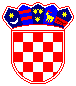 REPUBLIKA HRVATSKA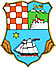 PRIMORSKO-GORANSKA ŽUPANIJAUpravni odjel zaturizam, poduzetništvo i ruralni razvojMJERE RURALNOG RAZVOJA U ŠUMARSTVU PRIMORSKO-GORANSKE ŽUPANIJE Datum zaprimanja zahtjeva ISPUNJAVA PODNOSITELJ ZAHTJEVA PODACI O PODNOSITELJU ZAHTJEVAPODACI O PODNOSITELJU ZAHTJEVAPODACI O PODNOSITELJU ZAHTJEVAIme i Prezime Adresa:(Upisati poštanski broj, mjesto, ulicu i kućni broj)(Upisati poštanski broj, mjesto, ulicu i kućni broj)OIB podnositelj zahtjeva:Datum rođenja:(Upisati OIB)(Upisati datum rođenja)(Upisati OIB)(Upisati datum rođenja)Broj osobne iskaznice(Upisati podatke)(Upisati podatke)Podaci za kontakt:Podaci za kontakt:(Upisati ime i prezime osobe)(Upisati adresu e-pošte)Podaci za kontakt:Podaci za kontakt:(Upisati broj telefona)(Upisati broj mobitela)PODACI O POSLOVNOJ BANCI PODACI O POSLOVNOJ BANCI Naziv poslovne bankeBroj žiro računa (IBAN)(Upisati naziv poslovne banke – glavni račun)(Upisati broj računa - IBAN)OSNOVNI PODACI O ŠUMI ILI ŠUMSKOM ZEMLJIŠTUREDNI BROJPODRUČNI URED ZA KATASTARODJEL/ISPOSTAVA KATASTARAKATASTARSKA OPĆINABROJ KATASTARSKE ČESTICEBROJ KATASTARSKE ČESTICEPOVRŠINAPOVRŠINAPOVRŠINAUDIOUDIOPRAVOPRAVOPRAVOREDNI BROJPODRUČNI URED ZA KATASTARODJEL/ISPOSTAVA KATASTARAKATASTARSKA OPĆINABROJ KATASTARSKE ČESTICEBROJ KATASTARSKE ČESTICEhaam² RAZMJERRAZMJERVVP1234556667788887. UDIO SUVLASNIŠTVA/SUPOSJEDA7. UDIO SUVLASNIŠTVA/SUPOSJEDA7. UDIO SUVLASNIŠTVA/SUPOSJEDA7. UDIO SUVLASNIŠTVA/SUPOSJEDA7. UDIO SUVLASNIŠTVA/SUPOSJEDA 8. PRAVO NA ŠUMU I ŠUMSKO ZEMLJIŠTE: V - vlasnik,  P - posjednik 8. PRAVO NA ŠUMU I ŠUMSKO ZEMLJIŠTE: V - vlasnik,  P - posjednik 8. PRAVO NA ŠUMU I ŠUMSKO ZEMLJIŠTE: V - vlasnik,  P - posjednik 8. PRAVO NA ŠUMU I ŠUMSKO ZEMLJIŠTE: V - vlasnik,  P - posjednik 8. PRAVO NA ŠUMU I ŠUMSKO ZEMLJIŠTE: V - vlasnik,  P - posjednik 8. PRAVO NA ŠUMU I ŠUMSKO ZEMLJIŠTE: V - vlasnik,  P - posjednik 8. PRAVO NA ŠUMU I ŠUMSKO ZEMLJIŠTE: V - vlasnik,  P - posjednik 8. PRAVO NA ŠUMU I ŠUMSKO ZEMLJIŠTE: V - vlasnik,  P - posjednik 8. PRAVO NA ŠUMU I ŠUMSKO ZEMLJIŠTE: V - vlasnik,  P - posjednik 8. PRAVO NA ŠUMU I ŠUMSKO ZEMLJIŠTE: V - vlasnik,  P - posjednikOSNOVNI PODACI O TROŠKOVIMA I NAMJENI TRAŽENIH SREDSTAVA ZA SUFINANCIRANJE (Upisati mjesto i datum)(Vlastoručni potpis)